附件：交通路线酒店名称：湖北省交通职工教育培训中心（湖北宜昌龙泉山庄大酒店）酒店地址：湖北省宜昌市南津关路1号酒店电话：0717－8864669 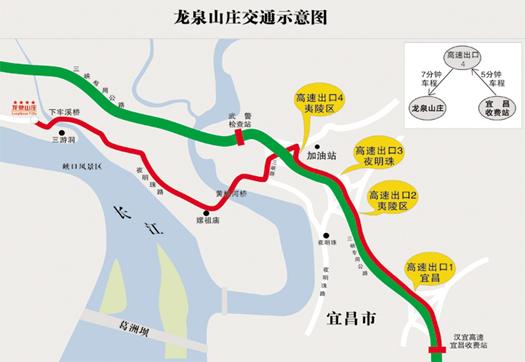 乘车线路：1.宜昌机场至龙泉山庄约,乘出租车约120元/台/趟；乘机场大巴至清江酒店下车，转乘出租车约30元/台/趟。2.宜昌火车站至龙泉山庄约,出站后乘出租车约30元/台/趟。3.宜昌长途汽车站出站后乘出租车约30元/台/趟。